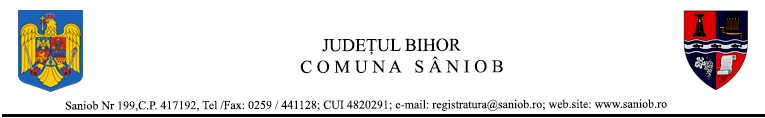 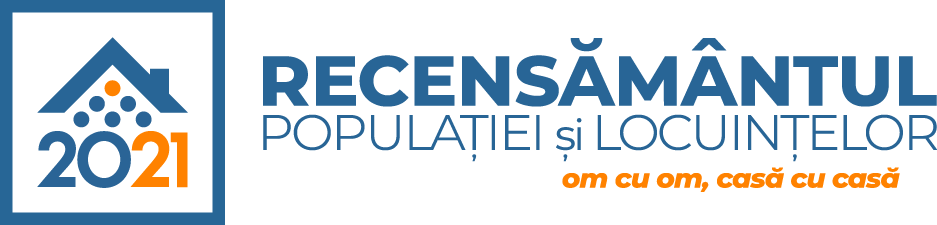 Lista cu  programările  fermierilor pentru anul agricol 2022, pentru eliberarea adeverinței pe suprafațăNr. crtNumele si prenumele fermieruluiData progrămării1RETEK ISTVAN PETER01\03\20222IVAN IANOS02\03\20223NAGY JOZSEF02\03\20224OLIK PAL02\03\20225IVAN MIHALY02\03\20226VARGA BELA02\03\20227IVAN ANNA02\03\20228HANGA GHEORGHE02\03\20229KOHELKA ILEANA02\03\202210KISS RAIMOND ZOLTAN I.F.03\03\202211BILUCA LUCRETIA03\03\202212COSTA LEONTIN  DORIN03\03\202213NAGY ARNOLD TAMAS04\03\202214BAJGYIK IOZSEF04\03\202215COSTA OVIDIU - MARIUS07\03\202216PAZURIC MAGDOLNA07\03\202217VAJNYOVSZKI ILONKA-ANA07\03\202218DZSINDZSA IULIU07\03\202219NAGY MIHAI08\03\202220NAGY MARGIT08\03\202221FURTOS MARIA08\03\202222IARICZA LORAND08\03\202223FODOR NORBERT09\03\202224MATIZ ARPAD09\03\202225FABIAN IOSIF09\03\202226KLESZKEN ALEXANDRU09\03\202227CSISZER KATALIN10\03\202228KUBOLA-PENZES IDA-KRISZTINA10\03\202229DISZNOS JANOS11\03\202230PAROHIA ORTODOXA ROMANA CIUHOI11\03\202231SZALLOS LASZLO - ZOLTAN11\03\202232ZAK STEFAN11\03\202233RAUCH ECATERINA11\03\202234CURTA ALEXANDRU01\04\202235OPRE ROZALIA14\03\202236PONT ZSOLT ZOLTAN14\03\202237LEURINTIU ILEANA15\03\202238DUDAS MIRON16\03\202239VASS ROZALIA16\03\202240MIHIS ZAMFIR16\03\202241TOROK ANA16\03\202242OLA MOISE17\03\202243MICLOS MARIA17\03\202244LERINT MARIANA18\03\202245BALOG ELVIRA18\03\202246ERDEI DANIELA-SIMONA18\03\202247IVAN BELA GYORGY18\03\202248HODISAN PAVEL21\03\202249CHISBORA VIOREL21\03\202250KOVACS FLORENTINA-BIANCA22\03\202251TOIA IOAN22\03\202252MEHES CRISTIAN-IONUT P.F.A.22\03\202253TOROK MARIANA23\03\202254BEJUSCA GHEORGHE01\04\202255BONACI VALER24\03\202256OLAH LUDOVIC24\03\202257PAP SANDOR IANOS Î.F.24\03\202258MAGHIAR ALEXANDRU IOAN28\03\202259MANCIU IOAN-FLORIN29\03\202260PANDI JANOS29\03\202261HAVA VASILE29\03\202262DUDAS LUCRETIA30\03\202263UNGUR MARIA30\03\202264BRAUN IOAN30\03\202265HAVA SIDONIE01\04\202266FARCAS FLORIAN31\03\202267ALBU MIRCEA-ADRIAN04\04\202268FUSUS IOAN04\04\202269TAMAS JOZSEF GERGO05\04\202270POP VIKTORIA05\04\202271CHEREJI PAVEL05\04\202272CUPIN IOAN - ROMUL06\04\202273BELTEGHI IOAN07\04\202274COVACI OVIDIU-IUSTIN07\04\202275PAROHIA ORTODOXA ROMANA CENALOS08\04\202276OPREA LIVIU NICOLAE11\04\202277PAP GHEORGHE11\04\202278PETRUT VASILE12\04\202279PETYAR LASZLO-MIHALY12\04\202280MATIZ LASZLO ISTVAN12\04\202281MAGHIAR IRINA12\04\202282HAIAS TEODOR13\04\202183TICRA FLOAREA13\04\202284FARCAS FLORIN DANIEL  P. F. A.13\04\202285NAGY R. KATALIN  I. F.13\04\202286MOLNAR IBOLYA14\04\202287MEHESZ GHEORGHE14\04\202288NICA MIRCEA14\04\202289MANCIU GAVRIL15\04\202290CABUTA GAVRIL - IOAN15\04\202291DEMIAN DAN -IOAN15\04\202292LEZAU TATIANA SANDA  P. F. A.18\04\202293PAROHIA ORTODOXA SFARNAS19\04\202294ZSEMLE GAVRIL-MARCEL19\04\202295COSTA MARIANA-OTILIA19\04\202296JEMLEA GAVRIL20\04\202297CCOV AGRO SRL20\04\202298OROS DOREL - FLORIAN20\04\202299RAUCH DEZSO P F A20\04\2022100MAGHIAR ROMAN21\04\2022101CURTA IOAN - VASILE26\04\2022102PORKOLAB MATILDA27\04\2022103ALBU FLORIN-TATIAN28\04\2022104TICRA MIRELA CLAUDIA P.F.A28\04\2022105HANGA NICOLAE  GHEORGHE29\04\2022106BELTEGHI SOLUTIONS S.R.L02\05\2022107COSTEA- BUZLEA MIRON P.F.A.03\05\2022108OROS GHEORGHE  DOREL03\05\2022109ERDEI DUMITRU  IOAN06\05\2022110BEJUSCA GHEORGHE-MARCEL09\05\2022111PORTAN MARIAN-CRISTIAN10\05\2022112COSTRUT FLORIN DORIN  P. F. A.11\05\2022113DUDAS ADRIAN12\05\2022114COVACI IOANA  PARASCHIVA12\05\2022115TOROK IOZSEF12\05\2022116BANCUI GAVRIL09\03\2022117BONICA ROMAN13\04\2022118MADAR-FAUR IOAN03\03\2022119CONDEA ROMAN-FLORIAN03\03\2022120COSTE IOAN03\03\2022121IOVA MARIA09\03\2022122SALAJAN EMILIA-MIHAIELA10\03\2022123FARCAS IOSIF CORNEL04\03\2022124MICLOS IONEL11\03\2022125SANDU VALERIA14\03\2022126MICULA MELANIA15\03\2022127DANKO ISTVAN16\03\2022128RAUCH EDIT-ILONA17\03\2022129BALINT GHEORGHE-OVIDIU17\03\2022130PONT IOAN IOSIF18\03\2022131BELTEGHI GENU18\03\2022132TICRA OVIDIU14\04\2022133FOGARAS IOAN21\03\2022134TOROK IANOS21\03\2022135LUCACI VIKTORIA22\03\2022136MIHIS EUGEN AUREL23\03\2022137DUDAS GHEORGHE-VIOREL24\03\2022138MIERLUT STELA28\03\2022139SZEGEDI ISTVAN31\03\2022140BREDOWSZKI IOAN31\03\2022141HANGA ROMAN01\04\2022142PARTI SARA04\04\2022143BELE MARIOARA05\04\2022144HANGA ROMAN01\04\2022145PORDEA ANICA07\04\2022146HODISAN STELA08\04\2022147COVACI ADRIAN11\04\2022148TEPOSU VIORICA13\04\2022149STENIC VASILE13\04\2022150PELES FLORIAN14\04\2022151BALAIAN GABRIEL - EUGEN14\04\2022152BELTEGHI GHEORGHE01\03\2022153SABAU ILEANA11\03\2022154HERPERGER IULIANNA17\03\2022155PINTEA SILVIA04\04\2022156PAL IOSIF24\03\2022157FARARIC TIBERIU13\04\2022158BAJGYIK SANDOR01\03\2022159KELEMEN STEFAN01\04\2022160MATYAS IRINA01\04\2022161MIKO CAROL02\03\2022162LAKATOS BALINT03\03\2022163ZATYKO ZENO VILMOS04\03\2022164MICLOS GABOR-TIBOR04\04\2022165BRAUN STEFAN04\04\2022166MAGYAR JANOS05\04\2022167VANYOVSZKI MARIA05\04\2022168CSILIK IOSIF I.F.06\04\2022169VARGA GABOR06\04\2022170SZITKO GHEORGHE07\03\2022171KONRAD ISTVAN07\04\2022172NAGY TIBOR07\04\2022173CSILIK BELA08\03\2022174BUDA ECATERINA08\03\2022175NAGY GAVRIL08\04\2022176NAGY JANOS-SANDOR08\04\2022177NAGY DENES - SZILVESZTER09\03\2022178TOTH J. MARIA I.F.10\03\2022179SERES IBOLYA  IULIANNA11\03\2022180BAJGYIK VASILE-ROBERT11\04\2022181JARO ANTON11\04\2022182RAUCH KRISTOF12\04\2022183BAJGYIK TIBOR12\04\2022184LAKATOS KRISTOF13\04\2022185BRAUN JULIANNA I.F.13\04\2022186BENEDEK SANDOR14\03\2022187ZATYKO STEFAN ADALBERT14\04\2022188MENDLI ILEANA - MARGARETA14\04\2022189KUSNYER ILEANA15\03\2022190BOROS I. STEFAN P. F. A.15\04\2022191KOLLAK IOSIF15\04\2022192MOLNAR IOSIF16\03\2022193RAUCH IULIU17\03\2022194NAGY MARTON18\03\2022195HERMAN ZOLTAN18\04\2022196MESZAROS ATTILA-FERENCZ18\04\2022197FODOR LUDOVIC P.F.A.18\04\2022198KOHELKA STEFAN19\04\2022199MATIZ DAVID19\04\2022200PORCOLAB MIHAI I.I.19\04\2022201KISS ISTVAN-MATYAS20\04\2022202MIKO MATYAS20\04\2022203LASZLO EDIT P. F. A.20\04\2022204BRAUN LASZLO20\04\2022205DISZNOS ZOLTAN21\03\2022206FODOR JANOS  ISTVAN21\04\2022207ROZSALYI DANILA21\04\2022208BAJGYIK TIBOR LASZLO P.F.A.21\04\2022209FODOR ISTVAN22\03\2022210MATIZ ROBERT23\03\2022211PETYAR ALEXANDRU STEFAN24\03\2022212SCOALA GIMNAZIALA "SZENT ISTVAN" SANIOB25\03\2022213MATIZ IOSZEF26\04\2022214KISS LEHEL ARPAD P.F.A.26\04\2022215TAMAS SANDOR26\04\2022216IVAN EVA VERA27\04\2022217MESTER SUSANA27\04\2022218NAGY ZOLTAN27\04\2022219HORGOS IANOS27\04\2022220FABIAN GYORGY28\03\2022221ZATYKO IOSIF28\04\2022222KISS STEFAN ALEXANDRU28\04\2022223BAJGYIK MARIA28\04\2022224HORGOS LASZLO28\04\2022225SPURIGAN MARIA29\03\2022226DEMIAN NADIA-MARIETA29\04\2022227MATIZ EVA29\04\2022228ZATYKO JACINT29\04\2022229ZATYKO JOZSEF MATYAS P.F.A.29\04\2022230SZABO IREN30\03\2022231KUBOLA - PENZES JOZSEF - LASZLO31\03\2022